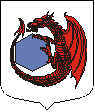 МУНИЦИПАЛЬНОЕ   ОБРАЗОВАНИЕ«КУЗЬМОЛОВСКОЕ ГОРОДСКОЕ ПОСЕЛЕНИЕ»ВСЕВОЛОЖСКОГО МУНИЦИПАЛЬНОГО   РАЙОНАЛЕНИНГРАДСКОЙ ОБЛАСТИАДМИНИСТРАЦИЯП О С Т А Н О В Л Е Н И Е25 февраля 2020 года                                                                                           № 26г.п. КузьмоловскийОб утверждении Программы «Противодействие экстремизму и Профилактика терроризма на территории МО «Кузьмоловское городское поселение» на 2020-2022г.г.»В соответствии с Федеральным законом от 06.10.2003 № 131-ФЗ «Об общих принципах организации местного самоуправления в Российской Федерации», Федеральным законом от 25.07.2002 № 114-ФЗ «О противодействии экстремистской деятельности», Федеральным законом от 06.03.2006г. № 35-ФЗ «О противодействии терроризму», Уставом МО «Кузьмоловское городское поселение», администрация МО «Кузьмоловское городское поселение» Всеволожского муниципального района Ленинградской области п о с т а н о в л я е т:Утвердить муниципальную программу «Противодействие экстремизму и профилактика терроризма на территории МО «Кузьмоловское городское поселение» на 2020-2022г.г.» (Приложение).2.  Постановление опубликовать в газете «Кузьмоловский вестник» приложение к газете «Всеволожские вести» и разместить на официальном сайте муниципального образования в информационно – телекоммуникационной сети «Интернет»3. Настоящее постановление вступает в силу с момента его официального опубликования.4. Направить постановление в уполномоченный орган – орган исполнительной власти Ленинградское области, уполномоченный правительством Ленинградской области на осуществление деятельности  по организации и ведению регистра муниципальных нормативных правовых актов Ленинградской области, для внесения  в федеральный регистр муниципальных нормативных правовых актов.5. Контроль исполнения постановления возложить на заместителя главы администрации.Глава администрации                                                                            В. В. Сурмин  Приложение кпостановлению администрации поселенияот 25.02.2020  № 26Программа«Противодействие экстремизму и профилактика терроризма на территории муниципального образования «Кузьмоловское городское поселение» Всеволожского муниципального района Ленинградской области на 2020-2022 г. г.»Паспорт ПрограммыСодержание проблемы и обоснование необходимости её решения программными методами.Программа мероприятий по профилактике терроризма и экстремизма, а также минимизации и (или) ликвидации последствий проявлений терроризма и экстремизма на территории МО «Кузьмоловское городское поселение» является важнейшим направлением реализации принципов целенаправленной, последовательной работы по консолидации общественно-политических сил, национально-культурных, культурных и религиозных организаций и безопасности граждан.Формирование установок толерантного сознания и поведения, веротерпимости и миролюбия, профилактика различных видов экстремизма имеет в настоящее время особую актуальность, обусловленную сохраняющейся социальной напряженностью в обществе, продолжающимися межэтническими и межконфессиональными конфликтами, ростом сепаратизма и национального экстремизма, являющихся прямой угрозой безопасности не только региона, но и страны в целом. Наиболее рельефно все это проявилось на Северном Кавказе в виде вспышек ксенофобии, фашизма, фанатизма и фундаментализма. Эти явления в крайних формах своего проявления находят выражение в терроризме, который в свою очередь усиливает деструктивные процессы в обществе, а также создает проблемы для адаптации принимающего населения к быстрорастущим этнокультурным диаспорам и землячествам, которые меняют демографическую ситуацию нашего поселения.Наиболее экстремистки рискогенной группой выступает молодежь. Это вызвано как социально - экономическими, так и этнорелигиозными факторами. Особую настороженность вызывает снижение общеобразовательного и общекультурного уровня молодых людей, чем пользуются экстремистски настроенные радикальные политические и религиозные силы. Таким образом, экстремизм, терроризм и преступность представляют реальную угрозу общественной безопасности, подрывают авторитет органов местного самоуправления и оказывают негативное влияние на все сферы общественной жизни. Их проявления вызывают социальную напряженность, влекут затраты населения, организаций и предприятий на ликвидацию прямого и косвенного ущерба от преступных деяний. Возможную угрозу безопасности представляют:- религиозные группы (секты);- трудовые мигранты;- беженцы из стран СНГ.В Кузьмоловском городском поселении накоплен положительный опыт по сохранению межнационального мира и согласия, активно ведется работа по искоренению рисков экстремизма в начальной стадии, повышение толерантности населения и преодоления антисоциальных и религиозных противоречий. Системный подход к мерам, направленнымна предупреждение, выявление, устранение причин и условий, способствующих экстремизму, терроризму, совершению правонарушений, является одним из важнейших условий улучшения социально-экономической ситуации в поселении.Для реализации такого подхода необходима муниципальная программа по профилактике терроризма, экстремизма и созданию условий для деятельности добровольных формирований населения по охране общественного порядка, предусматривающая максимальное использование потенциала местного самоуправления и других субъектов в сфере профилактики правонарушений.Программа является документом, открытым для внесения изменений и дополнений.Основные цели и задачи Программы.Главная цель Программы - организация антитеррористической деятельности, противодействие возможным фактам проявления терроризма и экстремизма, укрепление доверия населения к работе органов государственной власти и органов местного самоуправления, правоохранительным органам, формирование толерантной среды на основе ценностей многонационального российского общества, общероссийской гражданской идентичности и культурного самосознания, принципов соблюдения прав и свобод человека.Основными задачами реализации Программы являются:- утверждение основ гражданской идентичности, как начала, объединяющего всех жителей МО «Кузьмоловское  городское поселение»;- воспитание культуры толерантности и межнационального согласия;- достижение необходимого уровня правовой культуры граждан как основы толерантного сознания и поведения;- формирование в молодежной среде мировоззрения и духовно-нравственной атмосферы этнокультурного взаимоуважения, основанных на принципах уважения прав и свобод человека, стремления к межэтническому миру и согласию, готовности к диалогу;- общественное осуждение и пресечение на основе действующего законодательства любых проявлений дискриминации, насилия, расизма и экстремизма на национальной и конфессиональной почве.- разработка и реализация в муниципальных учреждениях культуры и по работе с молодежью образовательных программ, направленных на формирование у подрастающегопоколения позитивных установок на этническое многообразие.Нормативное обеспечение Программы.Правовую основу для реализации программы определили:а) Федеральные Законы от 06.03.2006. № 35-ФЗ «О противодействии терроризму», от 06.10.2003г., № 131-ФЗ «Об общих принципах организации местного самоуправления в Российской Федерации», от 25.07.2002. № 114-ФЗ «О противодействии экстремистской деятельности»;б) Постановление Правительства Российской Федерации от 25.03.2015 г. №272 «Об утверждении требований к антитеррористической защищенности мест массового пребывания людей и объектов (территорий), подлежащих обязательной охране полицией, и форм паспортов безопасности таких мест и объектов (территорий).Основные мероприятия Программы.Последовательное обеспечение конституционных прав, гарантирующих равенство граждан любой расы и национальности, а также свободу вероисповедания; утверждение общероссийских гражданских и историко-культурных ценностей, поддержание российского патриотизма и многокультурной природы российского государства и российского народа как гражданской нации; последовательное и повсеместное пресечение проповеди нетерпимости и насилия.В сфере культуры и воспитании молодежи:-  утверждение концепции много культурности и многоукладности российской жизни;- развитие воспитательной и просветительской работы с детьми и молодежью о принципах поведения в вопросах веротерпимости и согласия, в том числе в отношениях с детьми и подростками;- реагирование на случаи проявления среди детей и молодежи негативных стереотипов, межэтнической розни и личностного унижения представителей других национальностейи расового облика;- пресечение деятельности и запрещение символики экстремистских групп и организаций на территории поселения;- развитие художественной самодеятельности на основе различных народных традиций и культурного наследия.В сфере организации работы библиотеки:- популяризация литературы и средств массовой информации, адресованных детям и молодежи и ставящих своей целью воспитание в духе толерантности и патриотизма.План мероприятий и объем финансирования по реализации Программы приведен в Приложение 1.Механизм реализации Программы, включая организацию управления программой и контроль за ходом её реализации.Общее управление реализацией программы и координацию деятельности исполнителей осуществляет муниципальная антитеррористическая комиссия Кузьмоловское городского поселения. Комиссия вносит в установленном порядке предложения по уточнению мероприятий Программы с учетом складывающейся социально-экономической ситуации в соответствии с Порядком разработки, формирования и реализации долгосрочных муниципальных целевых программ; с учетом выделяемых на реализацию Программы финансовых средств ежегодно уточняет целевые показатели и затраты по программным мероприятиям, механизм реализации Программы, состав исполнителей в установленном порядке.Исполнители программных мероприятий осуществляют текущее управление реализацией программных мероприятий.Реализация Программы осуществляется на основе условий, порядка и правил, утвержденных федеральными, областными и муниципальными нормативными правовымиактами.Отчеты о ходе работ по программе по результатам за год подлежат утверждению постановлением Администрации МО «Кузьмоловское городское поселение».Контроль реализации программы осуществляет Администрация МО «Кузьмоловское городское поселение».6. Оценка эффективности Программы. Программа носит социальный характер, результаты реализации ее мероприятий будут оказывать позитивное влияние на все стороны жизни МО «Кузьмоловское городское поселение», а также будут способствовать созданию эффективной системы правовых, организационных и идеологических механизмов противодействия экстремизму, этнической и религиозной нетерпимости.Оценка внешних факторов, способных оказать существенное влияние на достижение ожидаемых результатов реализации Программы    В качестве факторов риска рассматриваются события, условия, тенденции, оказывающие существенное влияние на сроки и результаты реализации Программы, на которые не может быть оказано непосредственного влияния. К возможным внешним факторам, которые могут негативно повлиять на реализацию Программы, относятся: - риск возникновения обстоятельств непреодолимой силы, таких как масштабные природные и техногенные катастрофы; - риск непредвиденных расходов, связанных с непрогнозируемым ростом цен на рынке продаж или другими непрогнозируемыми событиями; - форс-мажорные обстоятельства.Приложение 1Перечень мероприятий по реализации программы «Противодействие экстремизму и профилактика терроризма на территории МО «Кузьмоловское городское поселение»на 2020-2022 г.г.»Наименование программы«Противодействие экстремизму и профилактика терроризма на территории муниципального образования «Кузьмоловское городское  поселение» Всеволожского муниципального района Ленинградской области на 2020-2022 г.г.»Основание разработки программыФедеральные Законы от 06.03.2006 № 35-ФЗ «О противодействии терроризму», от 06.10.2003 № 131-ФЗ «Об общих принципах организации местного самоуправления в Российской Федерации», от 25.07.2002. № 114-ФЗ «О противодействии экстремистской деятельности», Постановление Правительства Российской Федерации от 25.03.2015 № 272 «Об утверждении требований к антитеррористической защищенности мест массового пребывания людей и объектов (территорий), подлежащих обязательной охране войсками национальной гвардии РФ, и форм паспортов безопасности таких мест и объектов (территорий)».Заказчик программыАдминистрация муниципального образования «Кузьмоловское городское поселение» Всеволожского муниципального района Ленинградской областиИсполнители программыАдминистрация муниципального образования «Кузьмоловское городское поселение» Всеволожского муниципального района Ленинградской областиЦель программыПротиводействие терроризму и экстремизму и защита жизни граждан, проживающих на территории муниципального образования «Кузьмоловское городское поселение» от террористических и экстремистских актовЗадачи программы Уменьшение проявлений экстремизма и негативного отношения к лицам других национальностей и религиозных конфессий.Сроки реализации программы2020-2022 годыИсточники финансированияВсего по Программе: 330,0 тыс. руб., в том числе:
2020 год -  110,0 тыс. рублей,2021 год -  1100,0 тыс. рублей, 2022 год -110,0 тыс. рублей. Финансирование Программы осуществляется из бюджетных средств муниципального образования «Кузьмоловское городское поселение».В ходе реализации Программы перечень программных мероприятий может корректироваться, изменяться и дополняться по решению заказчика Программы. Размещение заказов, связанных с исполнением Программы, осуществляется в соответствии с Федеральным законом от 05.04.2013 N 44-ФЗ «О контрактной системе в сфере закупок товаров, работ, услуг для обеспечения государственных и муниципальных нужд».Ожидаемые результаты от реализации Программы1. Обеспечение условий для успешной социокультурной адаптации молодежи.2. Противодействие проникновению в общественное сознание идей религиозного фундаментализма, экстремизма и нетерпимости.3. Совершенствование форм и методов работы органа местного самоуправления по профилактике проявлений ксенофобии, национальной и расовой нетерпимости, противодействию этнической дискриминации.4. Создание эффективной системы правовых, организационных и идеологических механизмов противодействия экстремизму, этнической и религиозной нетерпимости.Управление Программой и контроль за ее реализациейКонтроль  исполнения настоящей Программы осуществляет администрация муниципального образования «Кузьмоловское городское поселение»№ п/пНаименование мероприятийСрок исполне-нияВсего средства местного бюджета(тыс. руб.)Объем мероприятияИсполнителиОрганизационные и пропагандистские мероприятияОрганизационные и пропагандистские мероприятияОрганизационные и пропагандистские мероприятияОрганизационные и пропагандистские мероприятияОрганизационные и пропагандистские мероприятияОрганизационные и пропагандистские мероприятия1Проведение тематическихмероприятий для детей и молодёжи202020212022Без финан-сированияЕжеквартальноАдминистрация МО «Кузьмоловское городское поселение»2Распространение среди читателей библиотеки информационных материалов, содействующих повышению уровня толерантного сознания молодежи202020212022Без финан-сированияПостоянноАдминистрацияМО «Кузьмоловское городское поселение»3Информирование населения по вопросам противодействия терроризму, предупреждению террористических актов, поведению в условиях возникновения ЧС через СМИ и на официальном сайте администрации в сети Интернет202020212022Без финан-сированияПостоянноАдминистрацияМО «Кузьмоловское городское поселение»4Заключение договоров на обеспечение общественной безопасности при проведении культурно-массовых мероприятий    202020212022100,0100,0100,0Новый год, Масленица, Празднование Дня Победы 9 Мая, День ПосёлкаАдминистрацияМО «Кузьмоловское городское поселение»5Ответственному лицу администрации МО «Кузьмоловское городское поселение» совместно с представителями ОВД Всеволожского района осуществлять обход населенных пунктов, в целях предупреждения (выявления) последствий экстремистской деятельности, которые могут проявляться в виде нанесения на архитектурные сооружения символов и знаков экстремистской направленности.    202020212022Без финан-сирования2 раза в месяцАдминистрацияМО «Кузьмоловское городское поселение», ОВД Всеволожского района6Организовать обследование состояния антитеррористической защищенности объектов жизнеобеспечения исоциальной значимости202020212022Без финан-сированияРегулярноАдминистрация МО «Кузьмоловское  городское поселение», ОВД Всеволожского района7Изготовление печатных памяток по тематике противодействияэкстремизму и терроризму20202021202210,010,010,01 000 штук1 000 штук1 000 штукАдминистрация МО «Кузьмоловское городское поселение», ОВД Всеволожского районаИТОГО330,0